14.11.2017                                                                                                № 24Об утверждении плана приватизации муниципального имущества Пальскогосельского поселения на 2017 год 	В соответствии с Федеральным законом от 6 октября 2003года №131-ФЗ «Об общих принципах организации местного самоуправления в Российской Федерации», Уставом Пальского сельского поселения, решением Совета депутатов Пальского сельского поселения  от 28 ноября 2008 года № 8 «О внесении дополнений в решение Совета депутатов муниципального образования «Пальское сельское поселение» №35 от 29.05.2008 «Об утверждении Положения о порядке приватизации муниципального имущества муниципального образования «Пальское  сельское поселение»,Совет депутатов РЕШАЕТ:	1. Утвердить план приватизации муниципального имущества на 2017 год согласно приложению к настоящему решению.	2. Данное решение обнародовать.	3. Контроль за исполнением данного решения возложить на главу поселения.                                                                                    Приложение                                                                                к решению Совета депутатов                                                                               Пальского сельского                                                                               от 14.11.2017 № 24ПЛАНприватизации муниципального имуществаПальского сельского поселения на 2017 годСОВЕТ ДЕПУТАТОВ ПАЛЬСКОГО СЕЛЬСКОГО ПОСЕЛЕНИЯОСИНСКОГО РАЙОНА ПЕРМСКОГО КРАЯРЕШЕНИЕ        19.02.2007                                                                                               № Глава сельского поселения – Председатель Совета  депутатов Пальского сельского поселения                                                                                       Н.В. Хромина№ п/пНаименование объектаАдрес местонахожденияСпособ приватизацииСрок приватизацииОжидаемая сумма, рублей1Здание администрации, назначение: нежилое, 1-этажное, общая площадь 149,4 кв.м., инв.№109, лит.А, расположенного на земельном участке, категория земель: земли населенных пунктов, разрешенное использование:под общественную застройку, площадь 819 кв.м.,кадастровый номер 59:29:0710003:166Пермский край, Осинский район, с.Паль, ул.Центральная, д.3.Аукцион4 квартал2Автомобиль УАЗ-22069-04, 2000 года выпуска, регистрационный номер Т103ТХ 59Пермский край, Осинский район, с.Паль, ул.Центральная, д.3Аукцион4 кварталИТОГО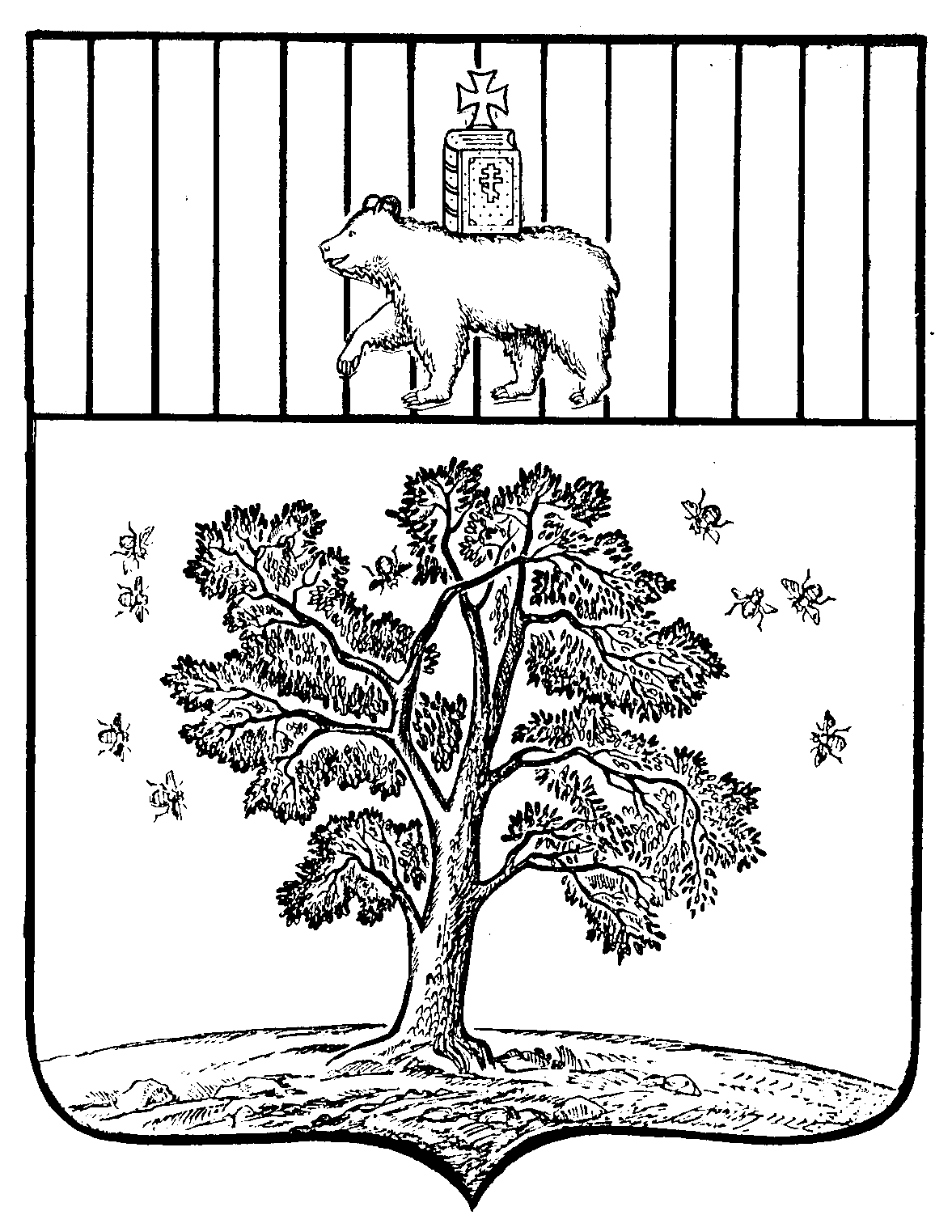 